 N 2Ա/Կ                         	               	                    «_13_»    __ հունվար ____2021 թ.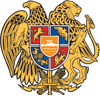 ԴՈՑԵՆՏԻ ԳԻՏԱԿԱՆ ԿՈՉՈՒՄՆԵՐ ՇՆՈՐՀԵԼՈՒ ՈՐՈՇՈՒՄՆԵՐԸ ՀԱՍՏԱՏԵԼՈՒ ԵՎ ՀԱՄԱՊԱՏԱՍԽԱՆ ԴԻՊԼՈՄՆԵՐՈՎ ԱՄՐԱԳՐԵԼՈՒ ՄԱՍԻՆՀամաձայն ՀՀ կառավարության 09.07.2001թ. հ. 615 որոշմամբ հաստատված <<ՀՀ գիտամանկավարժական կադրերին պրոֆեսորի և դոցենտի գիտական կոչումներ շնորհելու կարգի>> 5-րդ գլխի 12-րդ կետի և ՀՀ ԿԳՄՍ Նախարարի 14.08.2019թ. հ. 31-Լ հրամանով հաստատված <<Հայաստանի Հանրապետության Բարձրագույն որակավորման կոմիտեի>>  կանոնադրության 3-րդ գլխի 11-րդ կետի 10) ենթակետի`Հաստատել և դիպլոմներով ամրագրելՎ. Բրյուսովի անվան պետական համալսարանի գիտական խորհրդի 01.12.2020թ. հ. 2 որոշումը.1. Կարինե Վիլիկի Հարությունյանին		-	տնտեսագիտություն2. Սամվել Հարությունի Հովհաննիսյանին	-	տնտեսագիտությունմասնագիտությամբ դոցենտի գիտական կոչում շնորհելու մասին:Երևանի Կոմիտասի անվան պետական կոնսերվատորիայի գիտական խորհրդի 26.11.2020թ. հ. 9 որոշումը.1. Աննա Մամիկոնի Թամիրօղլյանին	-	արվեստագիտություն2. Իրինա Հեկտորի Գրիգորյանին	-	երաժշտական արվեստ3. Մարիամ Մյասնիկի Մարգարյանին	-	երաժշտական արվեստ4. Արսեն Արշալույսի Ղազարյանին	-	թատերական արվեստ, կինոարվեստմասնագիտությամբ դոցենտի գիտական կոչում շնորհելու մասին:Հայաստանի ֆիզիկական կուլտուրայի և սպորտի պետական ինստիտուտի գիտական խորհրդի 27.11.2020թ. հ. 23 որոշումը.1. Անի Վասիլի Մարտիրոսյանին		-	մանկավարժությունմասնագիտությամբ դոցենտի գիտական կոչում շնորհելու մասին:Հայ-Ռուսական համալսարանի գիտական խորհրդի 12.12.2020թ. հ. 11 որոշումը.1. Ռաֆիկ Գագիկի Խանդանյանին	-	իրավագիտությունմասնագիտությամբ դոցենտի գիտական կոչում շնորհելու մասին:ՀՀ ԳԱԱ գիտակրթական միջազգային կենտրոնի գիտական խորհրդի 17.12.2020թ. հ. 149 որոշումը.1. Լիլիթ Արմենի Ղազանչյանին		-	իրավագիտությունմասնագիտությամբ դոցենտի գիտական կոչում շնորհելու մասին:Հիմք. Գիտական խորհուրդների որոշումները և ԲՈԿ-ի գիտական կոչումների հաստատման 13.01.2021թ. հ. 2 նիստի արձանագրությունը:ԿՈՄԻՏԵԻ ՆԱԽԱԳԱՀ/պարտականությունները կատարող/									ԼԻԼԻԹ ՄԿՐՏՉՅԱՆՀԱՅԱՍՏԱՆԻ ՀԱՆՐԱՊԵՏՈՒԹՅՈՒՆ ԲԱՐՁՐԱԳՈՒՅՆ ՈՐԱԿԱՎՈՐՄԱՆ ԿՈՄԻՏԵԻ ՆԱԽԱԳԱՀՀՐԱՄԱՆ